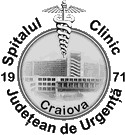 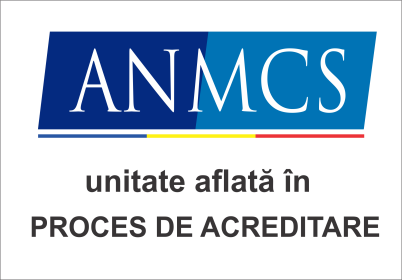 Spitalul Clinic Judeţean de Urgenţă Craiovastr. Tabaci, nr.1, Craiova-200642CUI: 5002142Tel.: 0251-502202   Fax: 0251-534523E-mail: scjuc.craiova@gmail.comWeb: www.scjuc.ro							APROBAT MANAGER,DR. GEORGESCU EUGEN FLORINTEMATICAPENTRU OCUPAREA POSTULUI VACANT DE FARMACIST SPECIALIST FARMACIE CLINICĂFarmacocinetica generală.Farmacodinamia generală.Farmacotoxicologia generală.Farmacoterapia, farmacografia şi farmacoepidemiologia generală.Baze fiziopatologice ale farmacologiei SNV. Domeniile sinaptice adrenergc şi colinergic.Simpatomimetice şi simpatolitice.Parasimpatomimetice şi parasimpatolitice.Amine biologic active, prostaglandine şi alte eicosanoide.Antialergice.Antiinflamatoare.Aparat respirator, baze fiziopatologice.Antiastmatice, antitusive si expectorante.Aparat cardiovascular, baze fiziopatologice.Cardiotonice şi alte stimulante ale contracţiei miocardului.Antiaritmice.Antianginoase.Antihipertensive şi antihipotensive.Vasodilatatoare cerebrale şi periferice.Diuretice.Antianemice.Antitrombotice şi antihemoragice.Aparat digestiv, baze fiziopatologice.Antiulceroase.Antispastice.Farmacoterapia durerii, baze fiziopatologice. Domeniul opioid endogen.Analgezice opioide şi analgezice-antipiretice.Anestezice locale.Baze fiziopatologice ale farmacologiei SNC. Domenii sinaptice (colinergic, adrenergic, serotoninergic, dopaminergic, GABA-ergic, glutamatergic, glicinergic).Anestezice generale.Tranchilizante, sedative, hipnotice.Antidepresive.Anticonvulsivante.Corticosteroizi.Antidiabetice.Antibiotice şi chimioterapice antimicrobiene.BIBLIOGRAFIE Cristea Aurelia Nicoleta (sub redacţia) – Farmacie clinică, Ed. Medicală, Bucureşti, Vol. I (2006) – Farmacia clinică în farmacia de comunitate;Cristea Aurelia Nicoleta – Farmacologie generală, Ed. Didactică şi Pedagogică, Bucureşti, Editia I-a, 1998/1999/ 2000/ 2001/ 2002/ 2003/ 2004 (tiraje prelungite) si Editia a II-a, 2009;Cristea Aurelia Nicoleta (sub redacţia) – Tratat de Farmacologie, Ed. Medicală, Bucureşti, 2005 sau 2006;Dobrescu D. şi colaboratorii - Memomed, Ed. Minesan, Bucureşti, 2006.*** - Agenda Medicală, Ed.Medicală, Bucureşti, 2022.